Improving Your Health with Nutrition Nutrition Specialists of Northeastern Oklahoma 918-272-4207www.nutritionspecialistsok.com		dietitian@nutritionspecialistsok.com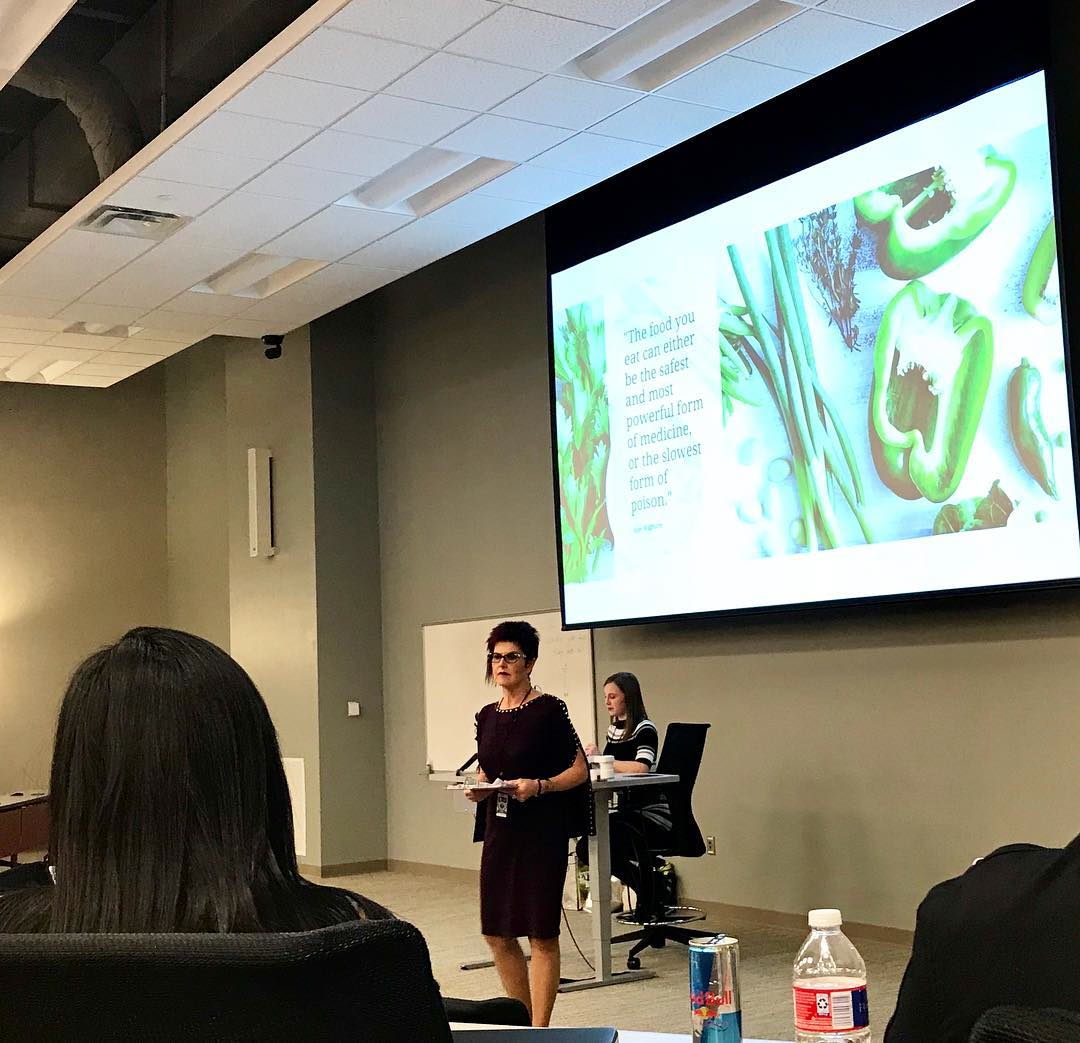 At one time or another, many of you may have attempted to improve your health and fitness. You may have asked yourselves, “Which diet is the best? Plant Based? Whole 30? Paleo? Ketogenic? Vegan?” There is so much misinformation floating around on Facebook, Instagram, blogs, and also within our educational systems that even many registered dietitians (RDs) are guilty of being misinformed.I specialized in nutrition because I believed in the healing power of foods. In biochemistry, we learned a “calories in, calories out” concept—when one eats too much and exercises too little, he/she will become obese, and if one does the opposite, he/she will lose weight. In my opinion, this concept is essentially untrue! We were taught calorie/macronutrient focused nutrition for building “diet plans” to help people achieve their weight goals. After many years of practice and continued education and research, I RARELY calculate macronutrient/calorie needs for a patient. Instead, I review his/her biochemistry, health status, personal goals, and consider the impact of medications to personalize a plan that sets him/her on a path to optimal health.As a registered dietitian, I would like for you to consider incorporating a few general guidelines that could improve your level of health and fitness. Some of you may have tried various specific eating lifestyles such as Paleo/Ancestral, Ketogenic, Vegan, or following the basic Dietary Guidelines. I personally try to follow an anti-inflammatory diet because I have found it to be the most effective for me based on my genetics and family history/risk factors. Since every single person has a different biochemistry, meal plans should be individualized. When there isn’t time to do that, physicians are encouraged to refer patients to registered dietitians (RDs) who act as medical nutrition therapists for a host of ICD-10 codes that qualify for nutrition-related consultation to improve patient outcomes. Different eating plans work for different people. The following basic concepts that I will cover here hold universal truths for nutrition.1)	The first piece of advice any credible RD will give you is to stop referring to recommendations as a “diet.” The further away you can get from the “diet mindset,” the more peace you will have with yourself. Weight is just a number. Any sustainable health improvements must be rooted in lifestyle change. Practice mindful eating! Try not to be an emotional eater. Eat when you are hungry rather than when you are bored or under stress. Focus on the positive changes you will see in your life and how your body reacts and feels as you choose to make healthier decisions. Consider what the body needs on a cellular level to function at its very best. Just like putting good fuel in your vehicle, you need to consider what you are letting get into your GI tract. Every time you open your mouth, consider whether your body will react to what you are giving it as friend or foe! Changing the way you eat may take a little time, but the best way to reduce inflammation, reduce toxicity, and achieve and maintain a healthy weight is by choosing the foods that help you achieve your optimal well-being. Good health is a marathon, not a sprint. Speaking of marathons, incorporating a regular pattern of exercise that combines cardio with strength and conditioning will improve both your energy and fitness.2) While you are on the go, get enough to drink! Free fluid is needed in a ratio of 30mL/kg, which works out to be about half your body weight times ounces up to 100 ounces. For example, a 150lb person needs 75oz of water a day to meet his/her free fluid requirement. The most beneficial fluid for your body is pure, filtered water. Some people recommend staying away from plastics for many reasons, so you might want to consider a glass or stainless steel water bottle with a filter. It is important to carefully consider what you drink because the body has more difficulty calculating liquid calories. Avoid soda because a 12oz soda has approximately 22g of sugar and offers no nutritive benefits—just calories, inflammation, and reflux. Green teas, on the other hand, help regulate blood glucose. Teas can be flavorful, beneficial/medicinal (such as Fenugreek for lactation, chamomile or lavender for sleep, and a blend with senna, fennel, coriander, and ginger for constipation), and they can be enhanced with Stevia as well. Speaking of sleep, be sure to get enough REM sleep (7 hours) to allow your body time for healing and repair (such as resetting insulin receptor sites and blood pressure). 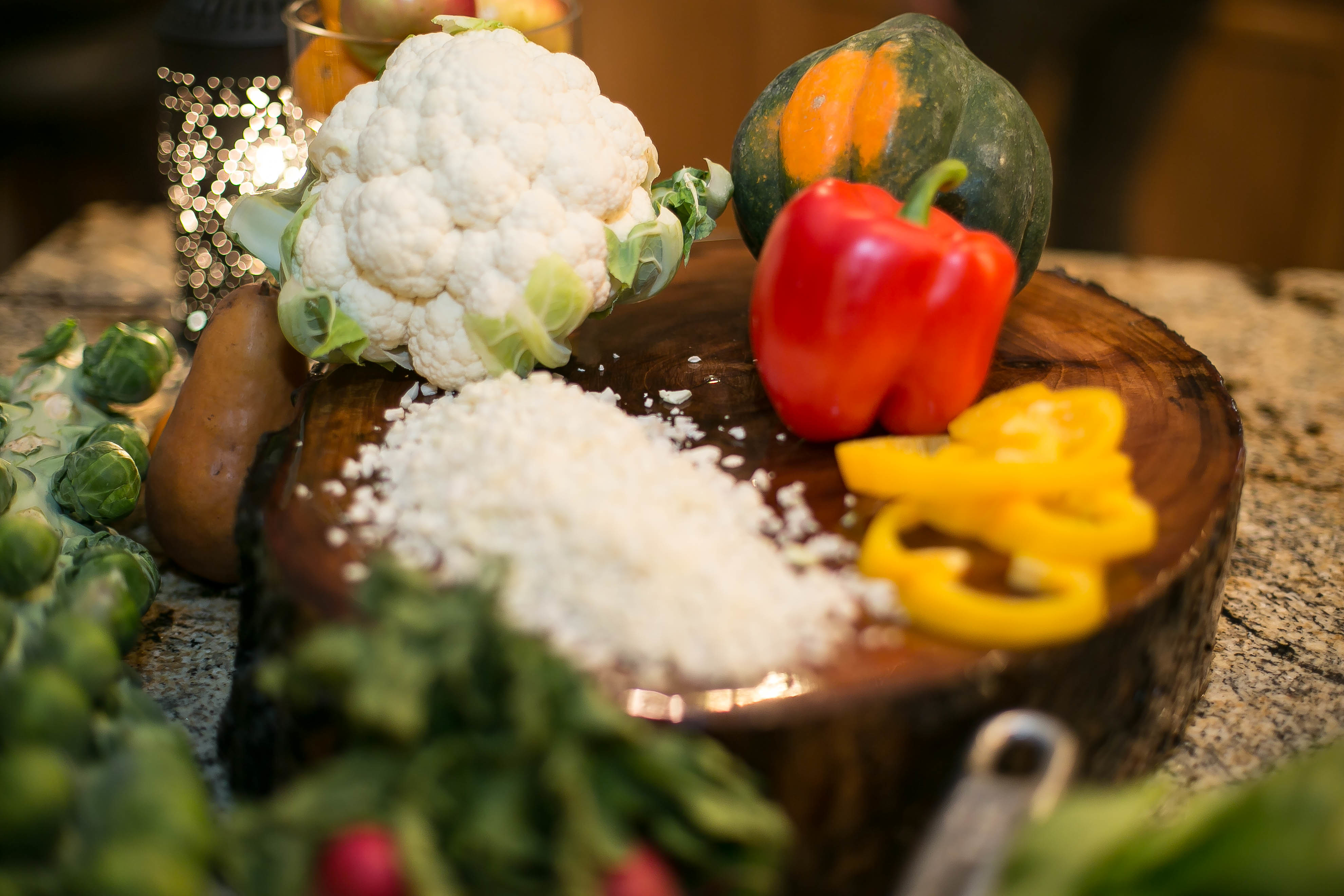 3) Go back to the basics! Avoid manmade and processed foods. As a word of warning, don’t make the mistake of assuming that indigestion is a result of over-producing acid! Learn to read labels for hidden ingredients that elicit an inflammatory response in your body. Chief offenders are sugar (in its many forms) and artificial sweeteners, nitrates, hydrogenated oils, foods that contain gluten (for several reasons, such as hybridization and chemical residues, etc.), processed dairy products (due to altered proteins, enzymes, calcium, etc.), MSG, etc. Keep FRESH, PERISHABLE foods on hand to be eaten within a week instead of preserved in your pantry and in your gut! Replace refined and processed foods with their simpler forms. For example, replace high fat dips with hummus or Greek yogurt-based dips; potato chips with vegetable chips or raw vegetables; processed cereals with whole grains, such as rolled oats and flax seeds; white rice with brown rice or, even better, riced cauliflower or quinoa. Replace wheat crackers with nut or seed based crackers, applesauce or juice with fresh apples (honey crisp apples are my personal favorites), salad dressings with aged balsamic vinegars or balsamic vinegars mixed with olive oils (in about a 1:1 ratio), etc. Limit saturated fats and avoid hydrogenated oils. Choose medium chain triglycerides (avocado, coconut), grapeseed oil, or olive oils that are high in polyphenols, etc. over other fats and oils. Natural digestive enzymes that can be found in papaya, pineapple, and aloe vera gel can be added to drinks to promote absorption, soothe the stomach and promote healthy elimination. Acid in the stomach is essential to proper digestion and the absorption of important vitamins, such as vitamins C and B12. (Pro-biotics and other micronutrients also come into play lower in the gut.)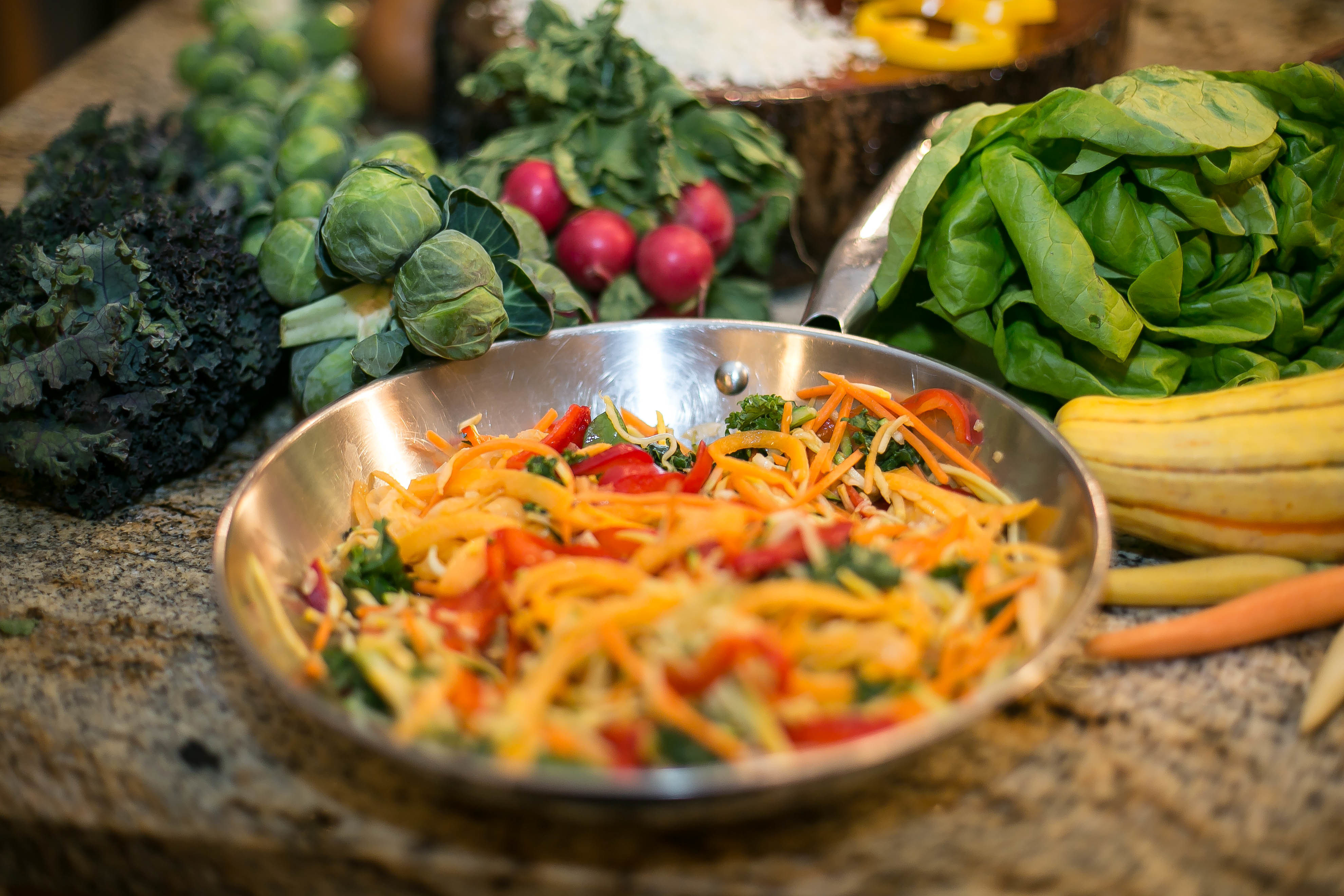 4) Many believe that going plant based is the wave of the future, especially for cardiac patients. Plant consumption increases fiber and provides good quality nutrients in their preferred states. You may recall that fiber, along with enough fluid, helps regulate the GI tract. As a general rule, the majority of our food (about 70%) should come from plants, such as fruits and vegetables—the more colorful the better. It takes some planning ahead to have ample produce on hand, but is well worth the effort. Farmer’s markets and stores with large produce sections are my favorite places to shop. I have found Trader Joe’s to be very economical and it offers many non-genetically modified foods (non-GMO). Only plant foods provide fiber; animal products do not, so I try to consume 4 cups (8 servings) of low carbohydrate vegetables along with 2-3 additional servings of whole fruits (not juices). A typical serving of vegetables is 1 cup raw or ½ cup cooked. Some ways I incorporate vegetables are by adding spinach to smoothies or omelets in the morning, eating raw vegetables with hummus or Greek yogurt as a snack, and making sure that I have at least 3 servings at lunch and 3 servings at dinner. Vegetables can be prepared in so many ways: grilling, roasting, sautéing, made into soups, eaten raw, stir-fried, added to salads, etc. They do not have to be flavorless—be creative by adding different seasonings/spices to enhance the flavor! I often defer to cauliflower because it can be seasoned and served as cauliflower mashed “potatoes,” “rice,” or pizza crust. Spaghetti squash and veggie “noodles” are superior in nutrients to most traditional pastas.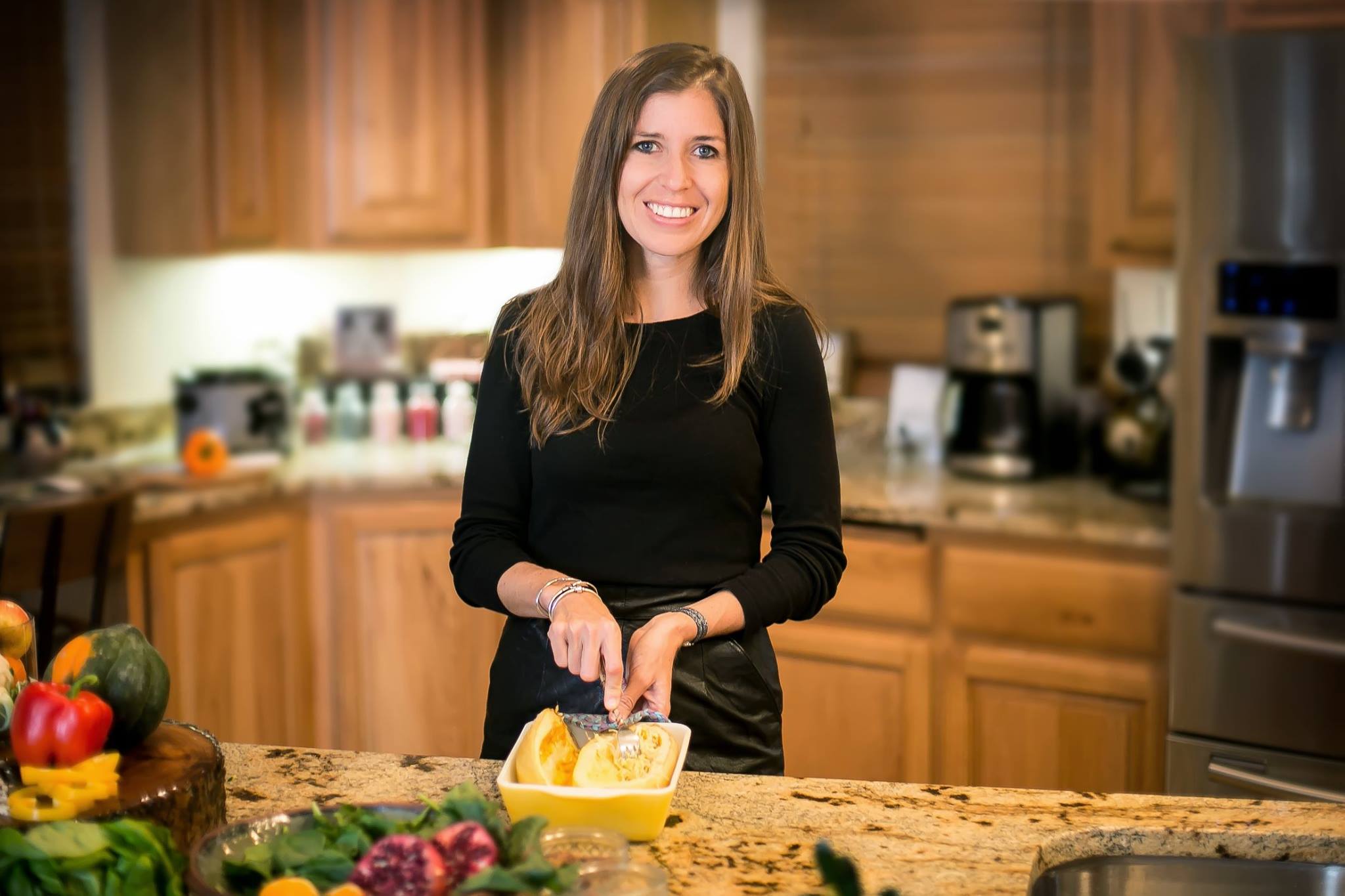 5) Good, quality protein at every meal, including breakfast, is another important component of a healthy diet. This is one of the very first things I learned many years ago. Consuming protein at breakfast can increase your metabolic rate by 30%, meaning that you burn more calories all day long and preserve lean muscle mass. That’s a win-win! I recommend dividing protein into 3-4 servings spaced throughout a 10-hour eating “window” during the day. Try not to eat a “naked” carbohydrate, such as a carbohydrate without a protein, because of the impact it will have on blood sugar (unless increasing appetite is desired, such as in underweight patients). Before the onset of preservatives, many families practiced a farm-to-table lifestyle; they grew their own produce and raised their own livestock without having to worry about long shelf lives. For individuals who choose to consume animal products, I recommend including wild-caught fish and eating grass-fed organic meats/animal products. Sustainably sourced (grass-fed, pasture-roaming, organic, local) animal products have different nutrient profiles than their conventional (a.k.a Tyson Chicken) counterparts. Women should be getting about 3-4oz of protein at meals, while men can have closer to 5-6oz. Again, every individual is different, and factors such as activity level, general health, and age will play a role in your specific requirements. Quality proteins include (but are not limited to): wild-caught fish; organic chicken and turkey; grass-fed beef; venison or bison; dried beans; organic, minimally-processed soy, such as tofu, tempeh, natto, miso, etc.; nuts and seeds; and eggs from free-range/cage-free poultry. If you are unable to buy quality sources of animal products, I would suggest opting for leaner (less fat) cuts of meat. Note that the types of fats found in conventional meats have been shown to be inflammatory in the body, increasing one’s risk for chronic disease such as heart disease, hypertension, and type II diabetes.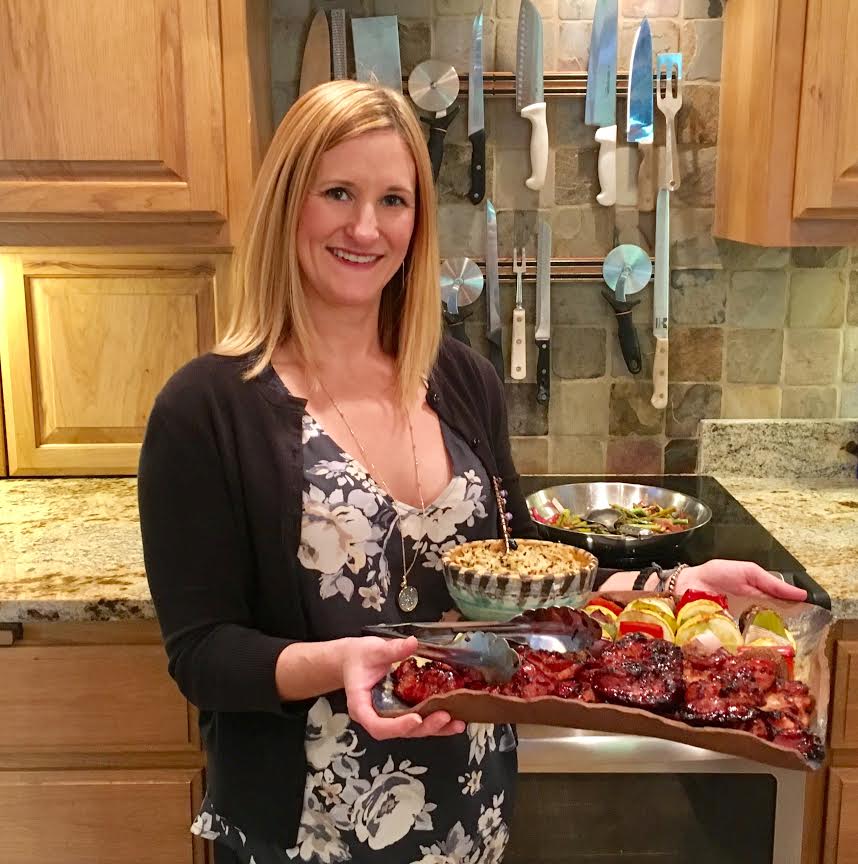 6) Balancing blood sugar with food is a concept most people never consider, but one that some RDs would argue is the most important. Even if you do not have diabetes, controlling your blood sugar is very important. When blood sugar rises, a hormone, insulin, is released that signals the body to store excess blood sugar as fat. Blood sugar imbalances can also cause symptoms of anxiety and fatigue. Do you have that desire for an afternoon nap? You are most likely having a blood sugar crash. Carbohydrates (bread, rice, potatoes, corn, fruit, beans, typically “white foods”) tend to raise blood sugar the fastest. While athletes can afford this spike in blood sugar before exercise, over-consumption of carbohydrates will lead to weight gain and inflammation for the vast majority of Americans. Again, every person is unique in his/her requirements, but as a general rule, I suggest no more than 1-2 servings of carbohydrates at meals (i.e. ½ cup rice, a medium sweet potato, ½ cup corn, ½ cup dried beans, ½ cup gluten-free pasta, 1 slice gluten-free bread, 1 piece of fruit, etc.). If someone is very active, his/her requirements will be higher.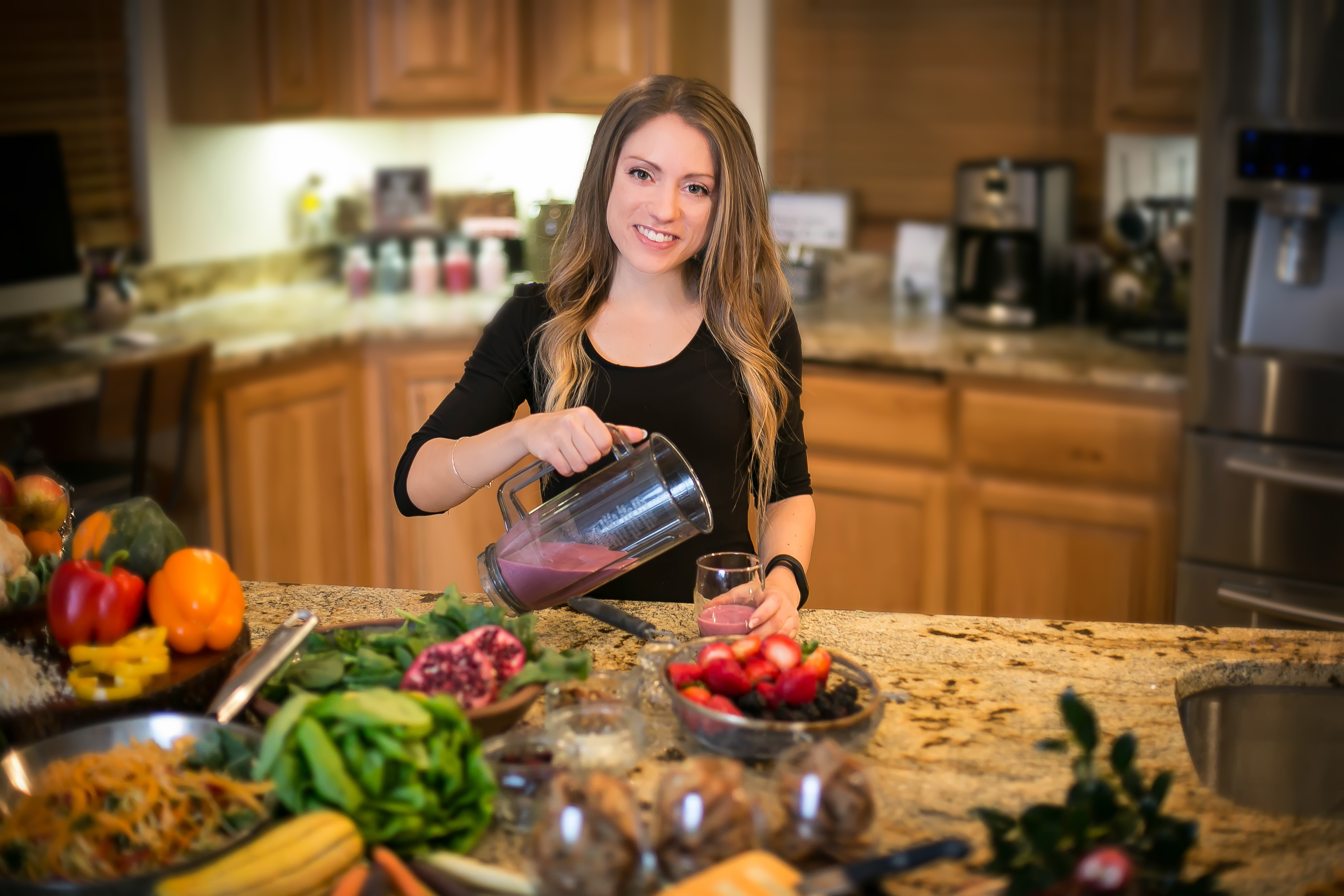 7) Beware of added sugar found in almost all processed foods. Next time you are in the grocery store, try to find a food that DOES NOT contain added sugar. Food manufactures will try to fool you with using other names for sugar such as: dextrose, corn syrup, high fructose corn syrup, fructose, sucrose, glucose syrup, malt syrup, honey, maple syrup, coconut nectar, palm sugar, palm syrup—just to put a small dent in the list! I would argue that excess sugar is more problematic for our nation’s health than excess fat consumption. Look at the sugar content of the food. If a snack item has more than 8g of sugar per serving, I typically will not choose this item. Try to limit sugar intake to no more than 24g per day in natural (versus processed) form. Always look at the label. For example, fruit and milk contain natural sugar, so adding sugar to yogurt (that has about 13 grams of natural sugar per 6 ounces) is an overload. I recommend incorporating plain Greek yogurt (from dairy or alternative sources), then adding a few drops of Stevia to sweeten it. Greek yogurt offers more than twice as much protein as regular yogurt. 8) Questions often arise regarding salt. Is salt good or bad? Is it beneficial or to be limited, even avoided? Answers to those questions depend on the form and amount of processing the salt has undergone. As you will probably recall, salt contains sodium, a mineral/electrolyte that is involved in cardiac regulation. The 2015-2020 Dietary Guidelines for Americans recommend that Americans consume less than 2,300mg of sodium per day as a part of a healthy eating pattern. Both high and low sodium can be dangerous. In its natural form, salt contains minerals and trace elements that are beneficial to the body. Because of its superior mineral content, I recommend using Selina brand Celtic salt after cooking for maximum benefit. 9) Too often, people consume more than adequate calories but drastically insufficient nutrients, causing the body to go into “starvation mode” by slowing metabolism and conserving fat. This is the very thing most people don’t want to happen. Even though it is just a guide and can sometimes be misleading, such as in body builders, check your BMI against the standard norms. For patients, we suggest they strive to be within 10% of the norm to prevent co-morbidities associated with excessive weight. Traditional labs may not reveal the whole picture. Registered dietitians are uniquely trained to offer nutrition-focused physical exams so that nutrient-specific problems are not overlooked and left unidentified and untreated. I realize that medical professionals are often pressed for time, but if time permits, it might be a worthwhile learning experience for you to attempt to assess a friend or ask them to assess you based on established criteria—similar to finding clues to solve a mystery. Additionally, it trains us to put our eyes and hands back on patients and recognize outward signs of macro- or micronutrient deficiencies. A simple 10-point urinalysis that can be done at home can tell you a lot about how your body is doing regarding nutrition and hydration so you can make necessary adjustments.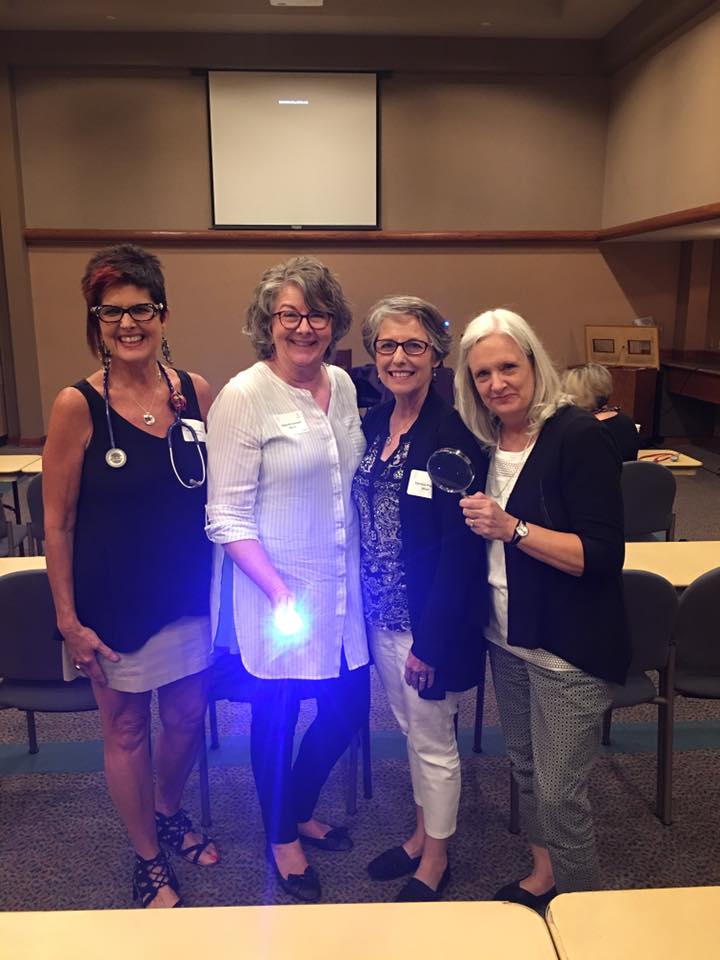 10) Consider consulting a dietitian! The distinctive knowledge base of the clinical dietitian makes him/her the qualified individual responsible for informing the physician of an individual’s unique nutrient needs. Most registered dietitians have a master’s degree, and all dietitians have at least four years of specific training. All registered dietitians, except those with doctoral degrees in nutrition, must complete an internship program upon graduation. They must pass national boards in five areas of practice and complete at least 75 hours of continuing education every five-year period. Dietitians are a critical component to medical teams and offer a unique perspective to improve patient outcomes. Additionally, I have found that most dietitians are very passionate about what they do. Their focus is on promoting wellness from the inside out. As an example, when a person with a skin condition sees a dietitian, the dietitian’s training causes him/her to consider what nutrients are involved in making and maintaining skin integrity, such as protein/specific amino acids, vitamin C, copper, zinc, etc. He/she may look for methylation problems since the B vitamins are involved in metabolism and absorption as well as maintaining healthy skin, hair, and nails. The dietitian may review a medication list to check for food and drug interactions that affect nutritional status. Most dietitians recommend “food first,” then nutritional supplements, herbs or spices, teas, or pharmaceuticals. Diet history, recall, natural supports, knowledge, and skill set are all considered in developing individualized meal plans. Doctors have their expertise and dietitians have theirs. Both are very important. With a team approach, all angles can be covered and health improvements can be significant.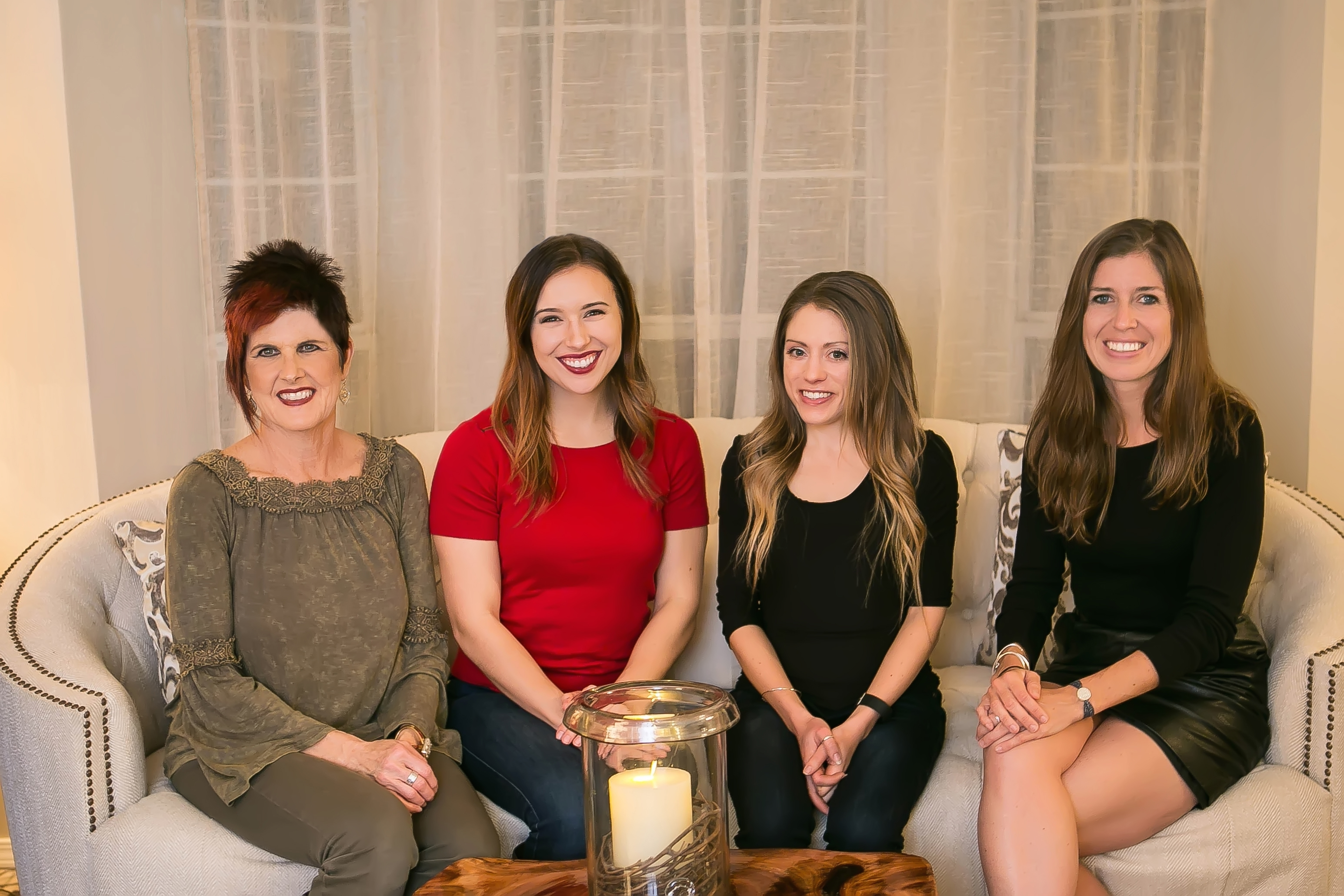 Remember that you are a unique individual with unique needs. Beware of radical or unhealthy diet plans. You may see short-term results, like immediate weight loss, but most diets are restrictive and missing important nutrients, which can cause more problems in the long run. I have seen too many “chronic dieters” come to me with hormone imbalances and metabolic dysfunction due to years of yo-yo dieting. I urge you to practice mindful eating by carefully considering the points above and implementing positive changes into your lifestyle. Only you can make the choice to prioritize and model healthy food practices for yourself and those for whom you care. In the long run, I am confident that you will be happier, healthier, and certainly glad you did! 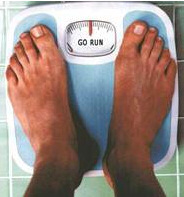 Call our office at 918-272-4207 if you need the assistance of a registered dietitian to help you on your journey to wellness.